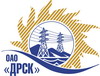 Открытое акционерное общество«Дальневосточная распределительная сетевая  компания»ПРОТОКОЛрассмотрения  заявок участников ПРЕДМЕТ ЗАКУПКИ: право заключения договора на поставку лицензионного программного обеспечения: «ПО 1С. Серверные и пользовательские лицензии» для нужд ОАО «ДРСК» (закупка 1678 раздела 4.  ГКПЗ 2013 г.).Плановая стоимость: 3 670 000 руб. без НДС. Указание  о проведении закупки от 15.11.2013 № 163.ПРИСУТСТВОВАЛИ: постоянно действующая Закупочная комиссия 2-го уровня.ВОПРОСЫ, ВЫНОСИМЫЕ НА РАССМОТРЕНИЕ ЗАКУПОЧНОЙ КОМИССИИ: О признании предложений соответствующими условиям закупки.О предварительной ранжировке предложений.О проведении переторжки.ВОПРОС 1 «О признании предложений соответствующими условиям закупки»РАССМАТРИВАЕМЫЕ ДОКУМЕНТЫ:Протокол процедуры вскрытия конвертов с заявками участников.Сводное заключение экспертов Моториной О.А., Артемова Н.С. и Емельянова А.А.Предложения участников.ОТМЕТИЛИ:Предложения ООО "Проектный офис 1С-Рарус Новосибирск» г. Новосибирск, ЗАО "СофтЛайн Трейд" г. Москва, ООО "Крипта" г. Благовещенск, ООО  "Софт Билдинг" г. Санкт-Петербург, ООО "АНТ-Информ" г. Санкт-Петербург, ООО "Сибкон-Софт" г. Ростов-на-Дону, ИП Девочкин Д.Ю. г. Иваново, ООО "БИТ Автоматизация Бизнеса" г. Москва, ООО "Компания "Диджит" г. Благовещенск  признаются удовлетворяющими по существу условиям закупки. Предлагается принять данные предложения к дальнейшему рассмотрению.ВОПРОС 2 «О предварительной ранжировке предложений»РАССМАТРИВАЕМЫЕ ДОКУМЕНТЫ:Протокол процедуры вскрытия конвертов с заявками участников.Сводное заключение экспертов Моториной О.А., Артемова Н.С. и Емельянова А.А.Предложения участников.ОТМЕТИЛИ:В соответствии с требованиями и условиями, предусмотренными извещением о закупке и Закупочной документацией, учитывая, что почти у всех предложений одинаковая  стоимость, а также то что никто из участников не предусмотрел авансовый платеж предлагается предварительно ранжировать предложения следующим образом:1 место занимают участники:ООО "Проектный офис 1С-Рарус Новосибирск» г. Новосибирск с ценой 3 576 000,0  руб. без НДС (НДС не предусмотрен). В цену включены все налоги и обязательные платежи, все скидки. Условия оплаты: в течение 10 дней с момента подписания актов приема передачи прав и товарных накладных. Срок завершения поставки: в течение 10 дней с момента подписания договора. Предложение имеет статус оферты и действует до 05 февраля 2014 г.ООО "Крипта" г. Благовещенск с ценой 3 576 000,0  руб. без НДС (НДС не предусмотрен). В цену включены все налоги и обязательные платежи, все скидки. Срок завершения поставки в течение 10 дней с момента заключения договора. Условия оплаты: В течение 60 дней с момента завершения поставки и подписания акта приема сдачи. Предложение имеет статус оферты и действует до 28 февраля 2014 г.ООО  "Софт Билдинг" г. Санкт-Петербург с ценой 3 576 000,0  руб. без НДС (НДС не предусмотрен). В цену включены все налоги и обязательные платежи, все скидки. Условия оплаты:  в течение 100 дней с момента поставки лицензионного программного обеспечения и подписания актов приема передачи прав и товарных накладных. Срок завершения поставки: в течение 10 дней с момента подписания договора. Предложение имеет статус оферты и действует до 30 июня 2014 г.ООО "АНТ-Информ" г. Санкт-Петербург с ценой 3 576 000,0  руб. без НДС (НДС не предусмотрен). В цену включены все налоги и обязательные платежи, все скидки. Срок завершения поставки в течение 10 дней с момента заключения договора. Условия оплаты: в течение 10 дней с даты предоставления права использования – в полном размере. Предложение имеет статус оферты и действует до 03 марта 2014 г.ООО "Сибкон-Софт" г. Ростов-на-Дону с ценой 3 576 000,0  руб. без НДС (НДС не предусмотрен). В цену включены все налоги и обязательные платежи, все скидки. Срок завершения поставки в течение 10 дней с момента заключения договора. Условия оплаты: В течение 15 рабочих дней с момента поставки товара/предоставления права использования - в полном размере. Предложение имеет статус оферты и действует до 03 февраля 2014 г.ИП Девочкин Д.Ю. г. Иваново с ценой 3 576 000,0  руб. без НДС (НДС не предусмотрен). В цену включены все налоги и обязательные платежи, все скидки. Срок завершения поставки в течение 10 дней с момента заключения договора. Условия оплаты: единовременным платежом в размере 1776 000, в течение 10 дней с момента подписания актов приема передачи прав и товарных накладных. Далее выплаты осуществлять равными долями в течение 12 месяцев по 150 000,0 . руб. ежемесячно. Предложение имеет статус оферты и действует до 31 марта 2014 г.ООО "БИТ Автоматизация Бизнеса" г. Москва с ценой 3 576 000,0  руб. без НДС (НДС не предусмотрен). В цену включены все налоги и обязательные платежи, все скидки. Срок завершения поставки в течение 10 дней с момента заключения договора. Условия оплаты: Условия оплаты: В течение 5 рабочих дней с момента поставки товара/предоставления права использования - в полном размере. Предложение имеет статус оферты и действует до 27 декабря 2014 г.ООО "Компания "Диджит" г. Благовещенск с ценой 3 576 000,0  руб. без НДС (НДС не предусмотрен). В цену включены все налоги и обязательные платежи, все скидки. Срок завершения поставки в течение 10 дней с момента заключения договора. Условия оплаты. Вариант 1. В течение 10 дней с момента подписания актов приема передачи прав и товарных накладных – 1 788 000,0 руб., до 31.03.2014 г. - 1 788 000,0 руб. Вариант 2. В течение 10 дней с момента подписания актов приема передачи прав и товарных накладных. Предложение имеет статус оферты и действует до 04 марта 2014 г.2 место: ЗАО "СофтЛайн Трейд" г. Москва с ценой 3 592 000,0  руб. без НДС (НДС не предусмотрен). В цену включены все налоги и обязательные платежи, все скидки. Срок завершения поставки: в течение 10 дней с момента подписания договора. Условия оплаты: в течение 30 дней с момента поставки товара/предоставления права использования – в полном размере. Предложение имеет статус оферты и действует до 05 февраля 2014 г.ВОПРОС 3 «О проведении переторжки»ОТМЕТИЛИ:Учитывая результаты экспертизы предложений Участников закупки, Закупочная комиссия полагает целесообразным проведение переторжки.РЕШИЛИ:Признать предложения ООО "Проектный офис 1С-Рарус Новосибирск» г. Новосибирск, ЗАО "СофтЛайн Трейд" г. Москва, ООО "Крипта" г. Благовещенск, ООО  "Софт Билдинг" г. Санкт-Петербург, ООО "АНТ-Информ" г. Санкт-Петербург, ООО "Сибкон-Софт" г. Ростов-на-Дону, ИП Девочкин Д.Ю. г. Иваново, ООО "БИТ Автоматизация Бизнеса" г. Москва, ООО "Компания "Диджит" г. Благовещенск  соответствующими условиям закупки. Утвердить предварительную ранжировку предложений 1 место - ООО "Проектный офис 1С-Рарус Новосибирск» г. Новосибирск, ООО "Крипта" г. Благовещенск, ООО  "Софт Билдинг" г. Санкт-Петербург, ООО "АНТ-Информ" г. Санкт-Петербург, ООО "Сибкон-Софт" г. Ростов-на-Дону, ИП Девочкин Д.Ю. г. Иваново, ООО "БИТ Автоматизация Бизнеса" г. Москва, ООО "Компания "Диджит" г. Благовещенск2 место – ЗАО "СофтЛайн Трейд" г. Москва.Провести переторжку.Пригласить к участию в переторжке следующих участников: ООО "Проектный офис 1С-Рарус Новосибирск» г. Новосибирск, ЗАО "СофтЛайн Трейд" г. Москва, ООО "Крипта" г. Благовещенск, ООО  "Софт Билдинг" г. Санкт-Петербург, ООО "АНТ-Информ" г. Санкт-Петербург, ООО "Сибкон-Софт" г. Ростов-на-Дону, ИП Девочкин Д.Ю. г. Иваново, ООО "БИТ Автоматизация Бизнеса" г. Москва, ООО "Компания "Диджит" г. Благовещенск .Определить форму переторжки: заочная.Назначить переторжку на 10.12.2013 в 16:00 благовещенского времени.Место проведения переторжки: 675000, г. Благовещенск, ул. Шевченко 28, каб. 244.Техническому секретарю Закупочной комиссии уведомить участников, приглашенных к участию в переторжке о принятом комиссией решении.Ответственный секретарь Закупочной комиссии 2 уровня                                     О.А.МоторинаТехнический секретарь Закупочной комиссии 2 уровня                                         О.В.Чувашова            № 557/ИТ-Рг. Благовещенск09 декабря 2013 г.